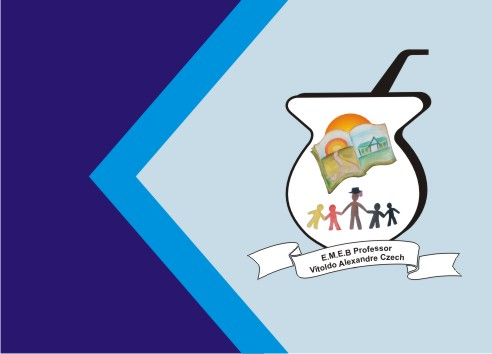 ATIVIDADE DE INGLÊS - 2º ANOCATANDUVAS, MARCH 22ND  2021TODAY IS MONDAY GREETINGS – CUMPRIMENTOSRESPONDA SOBRE VOCÊ. COMPLETE A FRASE “MY NAME IS .......” COM SEU NOME E COM A SUA IDADE NA FRASE “MY AGE........”, PINTE SEU EYE – OLHO E A FIGURA COM A QUAL VOCÊ SE IDENTIFICA – BOY OU GIRL.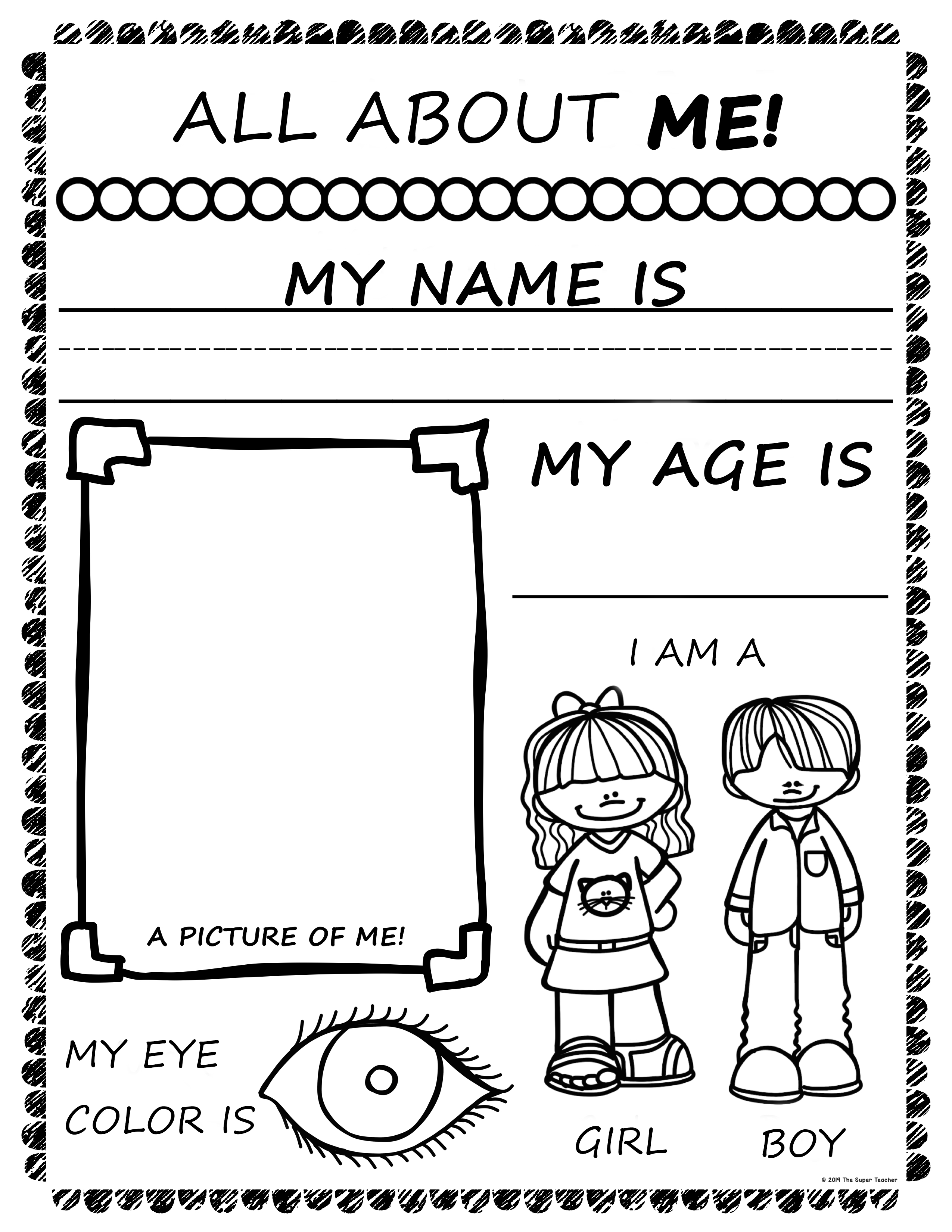 